Dear Dr. Eduardo Villanueva Mansilla:Please consider our manuscript entitled “Exploring capability and accountability outcomes of open development for the poor and marginalized” for publication in the Journal of Community Informatics. The Journal of Community Informatics has published some of the most significant critiques of open development, relating to how openness is conceptualised and practised differently by stakeholders with varying power and position, and how poor and marginalized people stand to gain less from open resources if they are not able to effectively use them. Given these apparent social inequalities, research is needed to facilitate a more granular and holistic understanding of how open development impacts on poor and marginalized populations. Our article contributes an analytical framework that researchers and practitioners can use to better understand transformation processes and outcomes of open development for the poor and marginalized. We propose seven dimensions of open development researchers need to consider, and how these may effectively unpack whether or not their research contributes positively towards a process of positive social transformation. We develop our analytical framework through a literature review of empirical studies focused on two key development outcomes: capabilities and accountability.    Due to the substantial contributions made by the Journal of Community Informatics to this field, we feel it is the best venue for this article. Sincerely, Arul ChibPersonal NoteDear Eduardo, Hope all is well with you. I just wanted to personally express my condolences for the loss of Michael Gurstein – he has influenced many of our lives. Truly sad occurrence. The special issue in his honor is a welcome gesture. On a happier note, my student Komathi returned to Singapore with a Peruvian husband in tow, and gave birth to a baby girl earlier this month. The circle of life endures!Take care my friend, Arul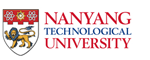 Arul Chib (Associate Professor) | Wee Kim Wee School of Communication and Information | Nanyang Technological University | Tel: (65) 6514-8390 GMT+8h | Fax: (65) 6792-4329 | Email: arulchib@ntu.edu.sg | Web: www.ntu.edu.sg